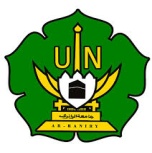 KEMENTERIAN AGAMA REPUBLIK INDONESIAUNIVERSITAS ISLAM NEGERI AR-RANIRY BANDA ACEH......................................Jl. Syeikh Abdur Rauf Kopelma Darussalam Banda Aceh		          Telp. 0651 – 7557325 – 7557326  Fax. 0651 – 7552922; email:........................................TANDA BUKTI BEBAS PLAGIASINomor :……………………………………..Ketua Tim Deteksi Plagiasi ………………………………………… (isi sesuai dengan tim deteksi seperti di kop surat) Universitas Islam Negeri Ar-Raniry (UIN) Banda Aceh menerangkan bahwa karya ilmiah yang berjudul:ditulis oleh:	Nama	:	.		NIP/NIM*	:			Pangkat/Gol/Prodi*	:			Fakultas/Unit Kerja*	:			Email 1 (resmi kantor)	:			Email 2 (personal)	:			Nomor Hp	:		dinyatakan sudah memenuhi syarat BEBAS PLAGIASI sesuai dengan ketentuan yang diatur dalam Keputusan Rektor UIN Ar-Raniry Banda Aceh Nomor 33 Tahun 2019. Tanda Bukti Bebas Plagiasi ini tidak membebaskan penulis dari sanksi yang berlaku apabila dikemudian hari terbukti melakukan plagiat. Banda Aceh,Ketua Tim,(…………………………………………………………)(Tandatangan, tulis nama, dan stempel)*coret yang tidak perlu.